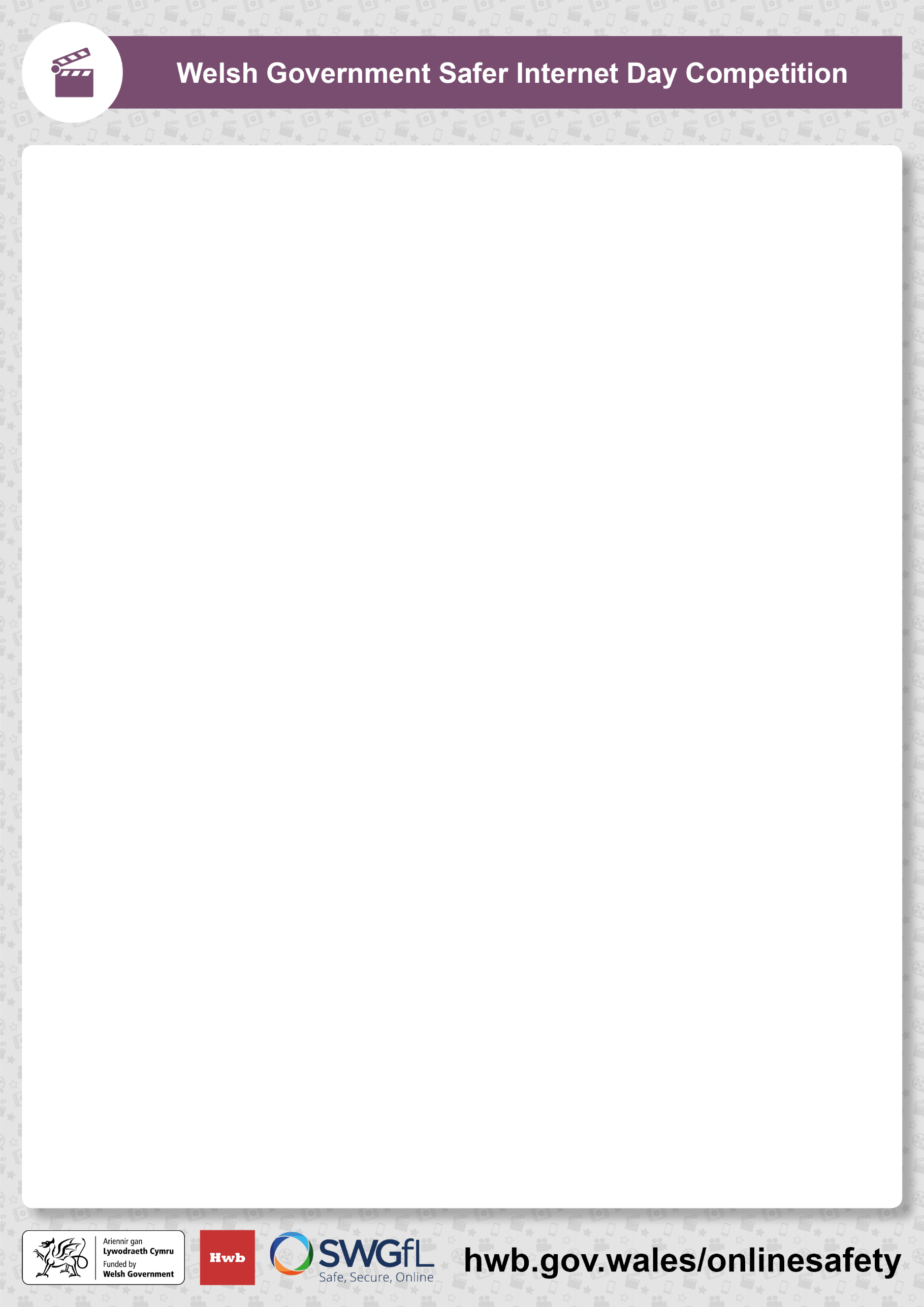 Please send us your film together with the completed entry form and signed consent forms via WeTransfer using onlinesafety@swgfl.org.uk by 5pm on Friday 6 December 2019.CategorySecondarySecondarySchool/Youth organisation nameSchool/Youth organisation addressContact nameContact phone numberContact e-mail addressFilm title Film synopsisFilm synopsisFilm synopsisPlease list all those involved and their role (director, camera operator, key characters, etc.)Please list all those involved and their role (director, camera operator, key characters, etc.)Please list all those involved and their role (director, camera operator, key characters, etc.)NameNameRolePlease check that you comply with the following requirements.Please check that you comply with the following requirements.☐  I have read and agree to all the terms and conditions of the SID 2020 Competition.

☐  I have overseen the making of the film.

☐  The film adheres to the theme and contains a positive message.☐  Any music contained in the film is compliant to the competition rules and regulations concerning copyright.

☐ I have provided my contact details.

☐  I have obtained and enclosed all  signed  media consent forms.☐  I have read and agree to all the terms and conditions of the SID 2020 Competition.

☐  I have overseen the making of the film.

☐  The film adheres to the theme and contains a positive message.☐  Any music contained in the film is compliant to the competition rules and regulations concerning copyright.

☐ I have provided my contact details.

☐  I have obtained and enclosed all  signed  media consent forms.☐  I have read and agree to all the terms and conditions of the SID 2020 Competition.

☐  I have overseen the making of the film.

☐  The film adheres to the theme and contains a positive message.☐  Any music contained in the film is compliant to the competition rules and regulations concerning copyright.

☐ I have provided my contact details.

☐  I have obtained and enclosed all  signed  media consent forms.☐  I have read and agree to all the terms and conditions of the SID 2020 Competition.

☐  I have overseen the making of the film.

☐  The film adheres to the theme and contains a positive message.☐  Any music contained in the film is compliant to the competition rules and regulations concerning copyright.

☐ I have provided my contact details.

☐  I have obtained and enclosed all  signed  media consent forms.☐  I have read and agree to all the terms and conditions of the SID 2020 Competition.

☐  I have overseen the making of the film.

☐  The film adheres to the theme and contains a positive message.☐  Any music contained in the film is compliant to the competition rules and regulations concerning copyright.

☐ I have provided my contact details.

☐  I have obtained and enclosed all  signed  media consent forms.Name (please print)PositionSignatureSignature